РОССИЙСКАЯ ФЕДЕРАЦИЯСОВЕТ НАРОДНЫХ ДЕПУТАТОВ ОКРУГА МУРОМВладимирская областьРЕШЕНИЕ       	от 27.02.2024                                                 № 637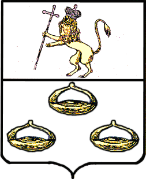 Об утверждении изменений в Генеральный план муниципального образования округ МуромВ соответствии со ст. 24 Градостроительного кодекса РФ, учитывая протокол общественных обсуждений, заключение от 09.02.2024 о результатах общественных обсуждений по проекту внесения изменений в Генеральный план муниципального образования округ Муром, руководствуясь Градостроительным кодексом РФ, Федеральным законом от 06.10.2003 № 131-ФЗ "Об общих принципах организации местного самоуправления в Российской Федерации" и Уставом округа Муром Совет народных депутатов округа Муром                                                  РЕШИЛ:Внести изменения в Генеральный план муниципального образования округ Муром, утвержденный решением Совета народных депутатов округа Муром от 22.12.2020 № 180, согласно приложению.Контроль за выполнением данного решения возложить на и.о. начальника Управления архитектуры и градостроительства администрации округа Муром Е.В. Ершову и председателя постоянной комиссии Совета народных депутатов округа Муром по местному самоуправлению, законности и правопорядку Е.Д. Пичугина.Решение вступает в силу со дня официального опубликования в средствах массовой информации.               Приложение к решению Совета народных депутатов округа Муром                                                                                           от 27.02.2024 № 637 Проектизменения в Генеральный план муниципального образования округ Муром1. Изменить функциональную зону «Зона застройки индивидуальными жилыми домами (жилые зоны)» на функциональную зону «Зона застройки многоэтажными жилыми домами (9 этажей и более)».Карта функциональных зон округа Генерального плана муниципального образования округ Муром.До внесения изменений (Фрагмент)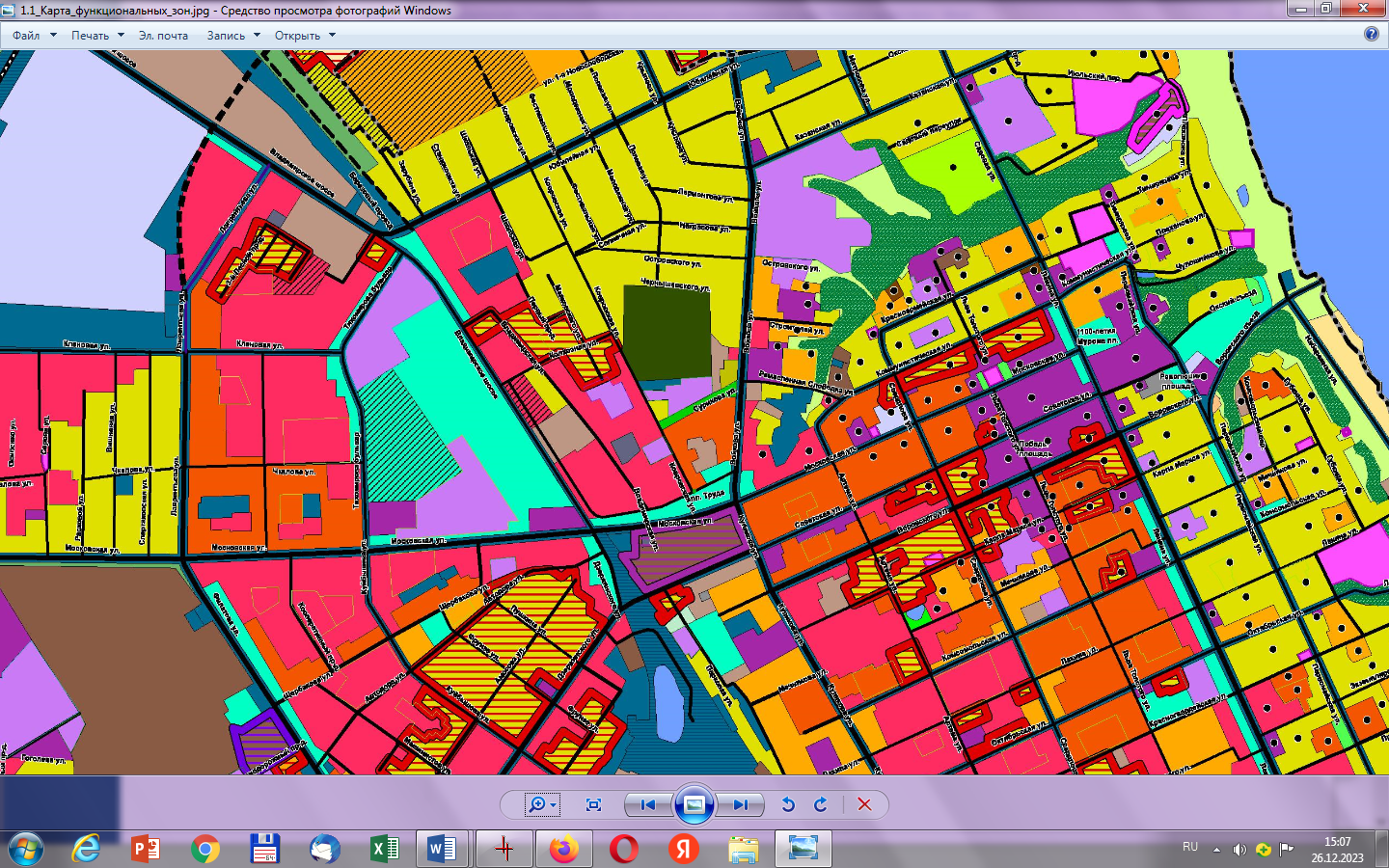 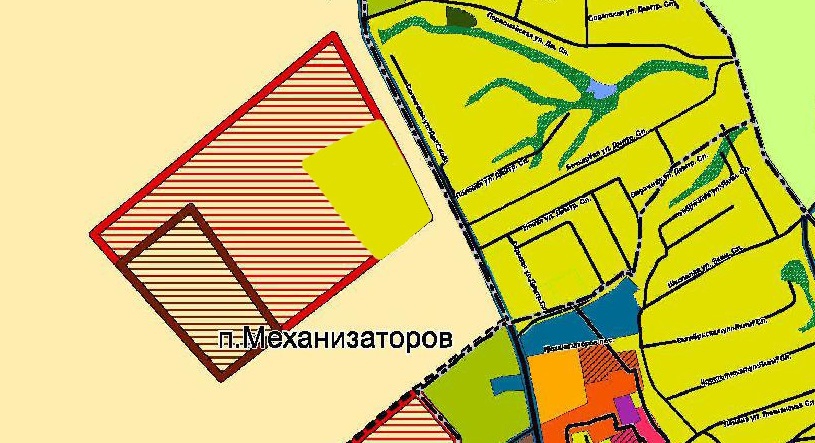 После внесения изменений (Фрагмент)Условные обозначения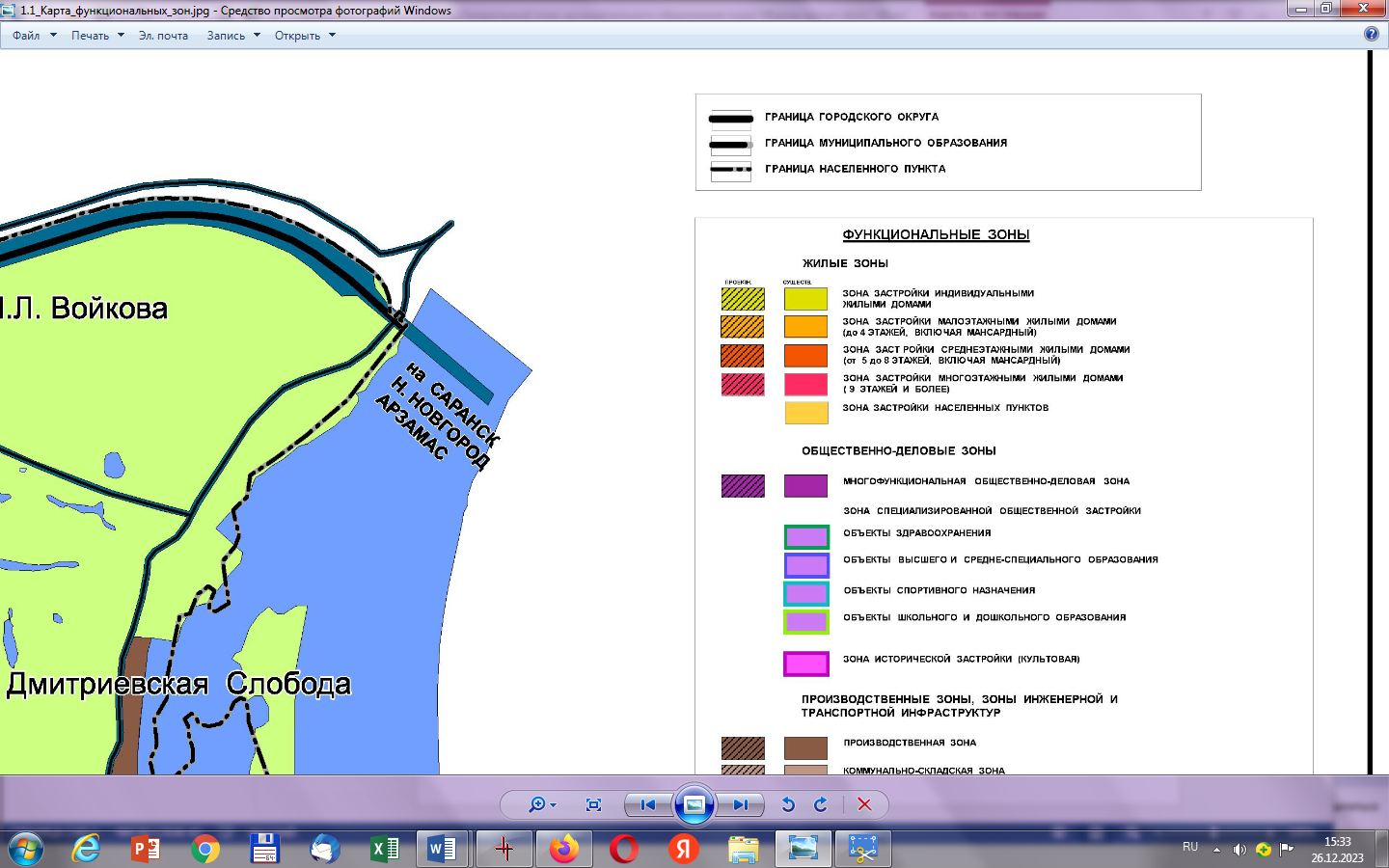 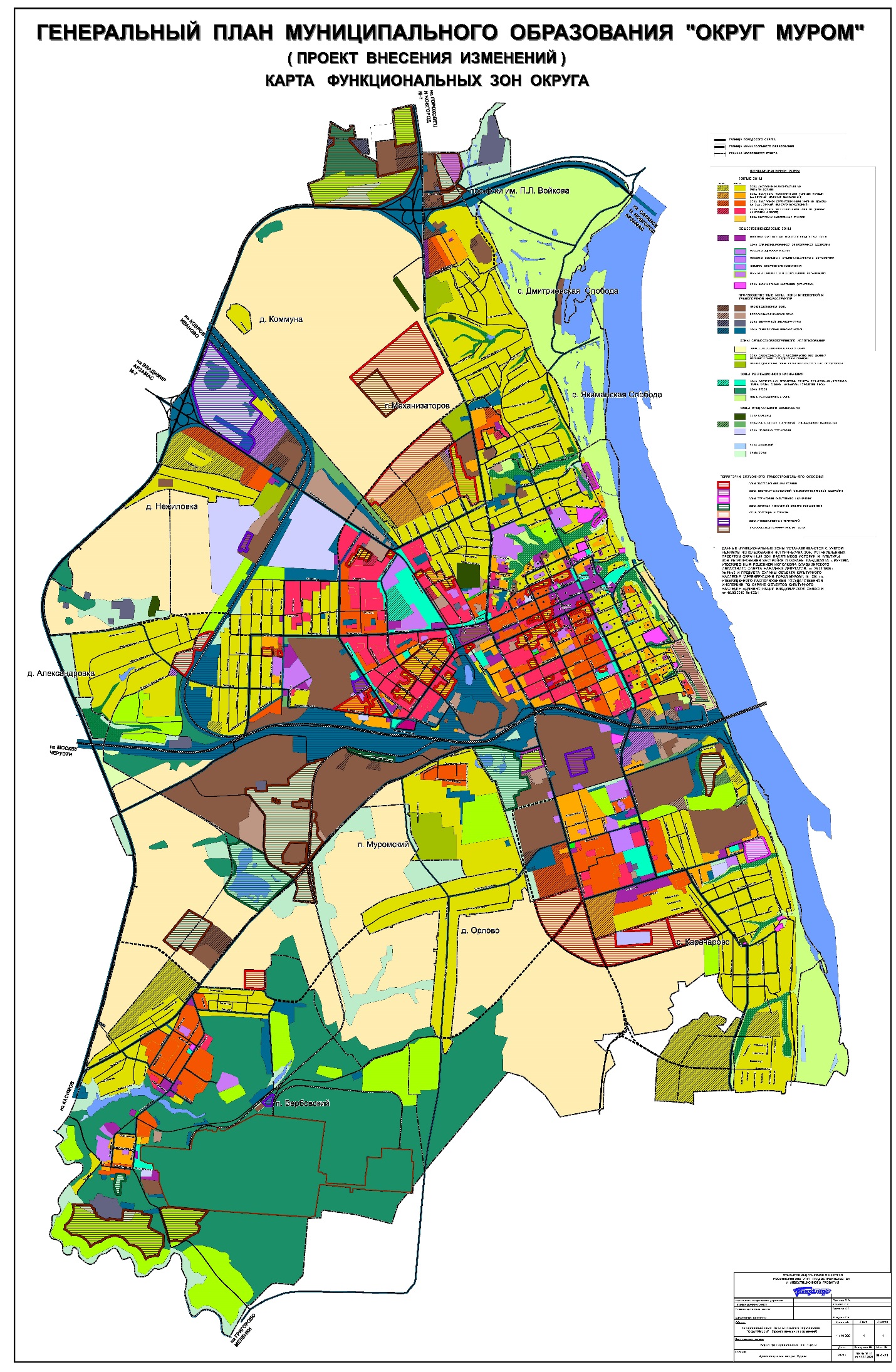 2. Дополнить Карту зон с особыми условиями использования территории Санитарно-защитной зоной для АО «Муромский приборостроительный завод» производственная площадка».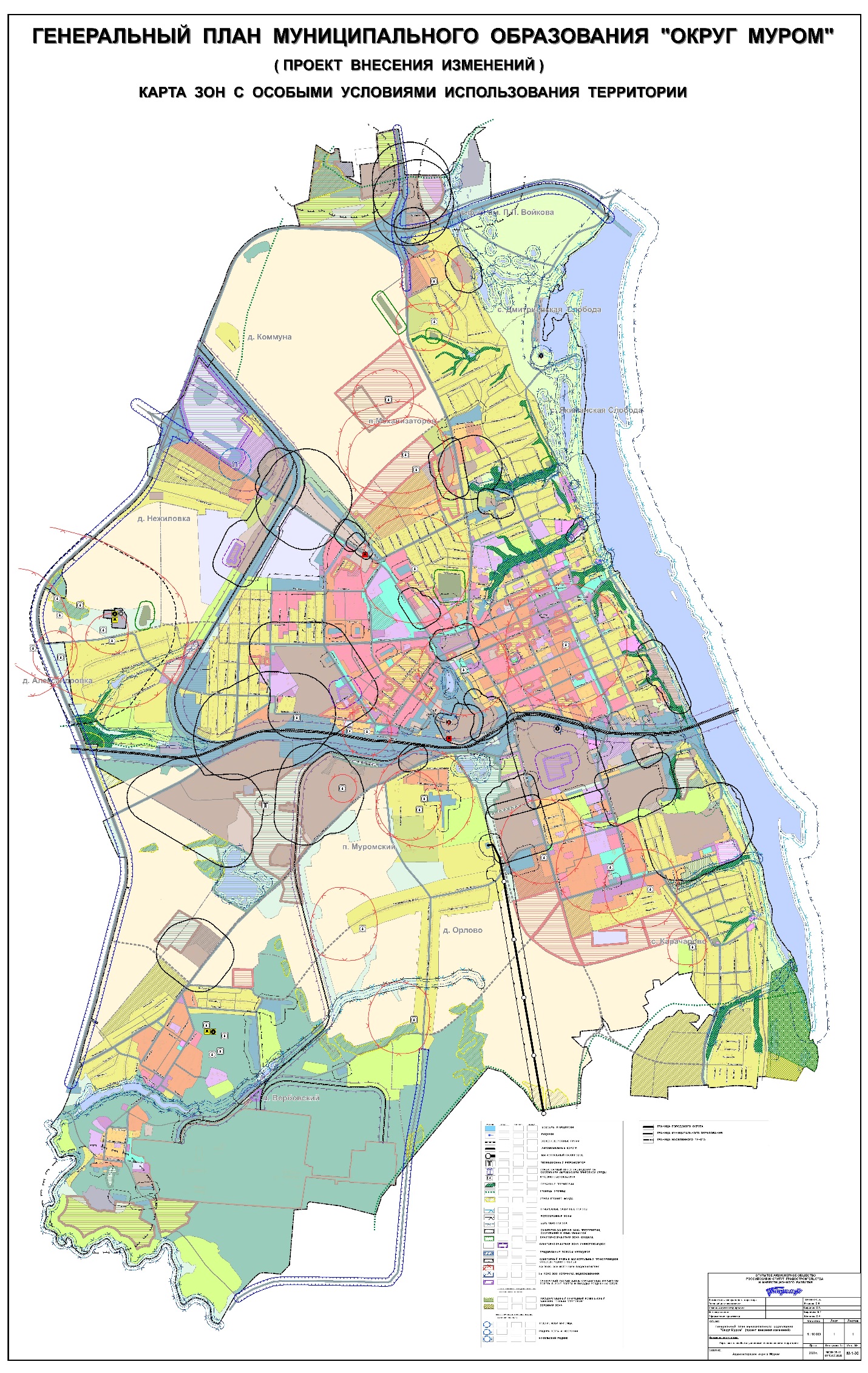 Глава округаПредседатель Совета         Е.Е. Рычков                                          К.Г.ФедуринРассылка:   по 1 экз. – в дело,  УАиГ, газета «Муромский край».по 1 экз. – в дело,  УАиГ, газета «Муромский край».Готовила:И.о. начальника Управления архитектуры и градостроительства    администрации  округа    Готовила:И.о. начальника Управления архитектуры и градостроительства    администрации  округа        Е.В. ЕршоваСогласовано:Председатель  постоянной комиссии Совета народных депутатов округа Муром по местному самоуправлению, законности и правопорядкуСогласовано:Председатель  постоянной комиссии Совета народных депутатов округа Муром по местному самоуправлению, законности и правопорядку    Е.Д. ПичугинЗавизировано:Начальник правового управления  администрации округа                                  Завизировано:Начальник правового управления  администрации округа                                    Д.А. КарповКонсультант по правовым вопросамСовета народных депутатов                                                    Консультант по правовым вопросамСовета народных депутатов                                                        Г.П. Ильина